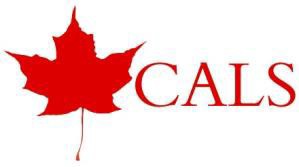 Description:CALS Connection GrantThe Canadian Association for Leisure Studies/Association canadienne d’études en loisir (CALS) Connection Grant is intended to support the organization of gatherings relevant to the field of leisure studies by Canadian leisure researchers. The Grant is intended to support scholarly exchange and knowledge mobilization/translation within the scholarly community and/or community at large. One grant will be awarded, normally per fiscal year (May 1st-April 30th) in non-CCLR years valued at $1500. The grant may be used to support gatherings organized as part of a larger event (e.g., a CALS meeting at Congress, a leisure-themed event in collaboration with another scholarly association) or a standalone event or activity (e.g., symposium, colloquium, workshop, etc.).  Eligibility and criteria:Applicant must be a Canadian citizen or working in Canada;Applicant should be a leisure researcher based at a university or college, research institute, think tank, or government agency (including post-doctoral fellows);Event should be organized and held in Canada during the fiscal year (May 1st-April 30th)Application Materials:Applicant must submit the following: (1) a completed application form with the name of the applicant and all known co-applicants/stakeholders/organizations (if applicable); (2) a letter of application (500 words maximum) outlining the purpose and objectives of the gathering, a detailed plan for the gathering/activities, the intended audience and expected participants, and indication of any other support; (3) a detailed budget (one page maximum) outlining the costs to be covered with the funds. The application should clearly illustrate how leisure students, scholars, and/or organizations will be engaged in the gathering. CALS Award Committee, with the addition of a CALS member who is not on the Board, will assess nominations and make a recommendation to the Board. If the applicant (or all known co-applicants) is a Board member, they must recuse themself; Named in second week of May in each non-CCLR year.Presenting the award:The grant will be awarded to the applicant. Successful applicants will be required to submit a one-page report to the board following their gathering that outlines the outcomes and the use of funds. Committee Structure:The CALS Awards Committee includes at least two members of the Board of               Directors. When applications are being considered for the CALS Connection Grant, another member of CALS who is not a member of the Board will be added to the Committee.Note: Applications for a CALS Connection Grant may also be eligible to access CALS Graduate Student Conference Grants. Please indicate in your application form if you would like to access these grants.CALS-organized events other than CCLR (e.g., CALS meetings at Congress) may be prioritized for this award. In years where priority events are identified in advance, there may not be a call for this grant.If no suitable applications are received at the original deadline, a second call for the award will be made in early fall to accommodate any events hosted in the latter half of the year (e.g., October-April).CALS Connection GrantApplication FormDeadline for applications: March 31, 2024Note:	Please complete and submit this document with supporting documentation to Dawn Trussell at dtrussell@brocku.ca Co-Applicant:	 		 	Co-Applicant:	 		 	NameContactCo-Applicant:	 		 	Co-Applicant:	 		 	NameContactCo-Applicant:	 		 	Co-Applicant:	 		 	NameContactCo-Applicant:	 		 	Co-Applicant:	 		 	NameContact